ANNEX A
Practical meeting informationWORKING METHODS AND FACILITIESDOCUMENT SUBMISSION AND ACCESS: The meeting will be run paperless. Member contributions should be submitted using Direct Document Posting; draft TDs should be submitted by e-mail to the study group secretariat using the appropriate template. Access to meeting documents is provided from the study group homepage, and is restricted to ITU-T Members who have an ITU user account with TIES access.INTERPRETATION: Due to budget restrictions, interpretation will be available for the closing plenary of the meeting if requested by Member States. Requests should be made by checking the corresponding box on the registration form at least six weeks before the first day of the meeting.WIRELESS LAN facilities are available to delegates in all ITU meeting rooms. Detailed information is available on-site and on the ITU-T website (https://www.itu.int/en/general-secretariat/ICT-Services/Pages/default.aspx).E-LOCKERS are available for the duration of the meeting using delegates’ ITU-T RFID identity badges. The e-lockers are located in the ITU Tower entrance floor and first basement, as well as on the ground floor of the Montbrillant building.PRINTERS are available in the delegates’ lounges and near all major meeting rooms. To avoid the need to install drivers on delegates’ computers, documents may be printed by e-mailing them to the desired printer.
Details at: https://itu.int/go/e-print.LOAN LAPTOPS for delegates are available from the ITU Service Desk (servicedesk@itu.int) on a first-come, first-served basis.REMOTE PARTICIPATION: Remote participation is provided on a best-effort basis. The opening and closing study group plenary sessions will be supported by interactive remote participation. As per the provisions currently in force, decisions will be taken by delegates physically present in the meeting room.Interactive remote participation will be provided for all other sessions. In order to access sessions remotely, delegates must register for the meeting. Participants should be aware that, as per usual practice, the meeting will not be delayed or interrupted because of a remote participant’s inability to connect, listen or be heard, at the Chair’s discretion. If the voice quality of a remote participant is considered insufficient, the Chair may interrupt the remote participant and may refrain from giving the participant the floor until there is indication that the problem is resolved. Use of the meeting chat facility is encouraged to facilitate efficient time management during the sessions, at the Chair’s discretion.PRE-REGISTRATION, NEW DELEGATES, FELLOWSHIPS AND VISA SUPPORTPRE-REGISTRATION: Pre-registration is mandatory and is to be done online via the study group home page at least one month before the start of the meeting. As outlined in TSB Circular 68, the ITU-T registration system requires focal-point approval for registration requests; TSB Circular 118 describes how to set up automatic approval of these requests. Some options in the registration form apply only to Member States, including function, interpretation requests and fellowships requests. The membership is invited to include women in their delegations whenever possible.NEW DELEGATES are invited to attend a mentoring programme, including a welcome briefing upon arrival, a guided tour of ITU headquarters, and an orientation session on the work of ITU-T. If you would like to participate, please contact ITU-Tmembership@itu.int. A quick-start guide for newcomers is available here.FELLOWSHIPS: To facilitate participation from eligible countries, up to two partial fellowships per country may be awarded, subject to available funding. A partial fellowship will cover either a) the air ticket (one return economy class ticket by the most direct/economical route from the country of origin to the meeting venue), or b) an appropriate daily subsistence allowance (intended to cover accommodation, meals and incidental expenses). In case two partial fellowships are requested, at least one should be an air ticket. The applicant's organization is responsible to cover the remaining participation costs. In line with Plenipotentiary Resolution 213 (Dubai, 2018), it is encouraged that fellowship nominations take into consideration gender balance and inclusion of persons with disabilities and with specific needs. The criteria to grant a fellowship include: available ITU budget; active participation, including the submission of relevant written contributions; equitable distribution among countries and regions; application by persons with disabilities and specific needs; and gender balance.The fellowship request form is available from the study group homepage. Fellowship requests must be received by 5 March 2024 at the latest. They are to be sent by e-mail to fellowships@itu.int or by fax to +41 22 730 57 78. Registration (approved by the focal point) is required before submitting a fellowship request, and it is strongly recommended to register for the event and to start the request process at least seven weeks before the meeting.VISA SUPPORT: If required, visas must be requested before the date of arrival in Switzerland from the embassy or consulate representing Switzerland in your country or, if there is no such office in your country, from the one that is closest to the country of departure. Deadlines vary, so it is suggested to check directly with the appropriate representation and apply early.If problems are encountered, the Union can, at the official request of the administration or entity you represent, approach the competent Swiss authorities in order to facilitate delivery of the visa. Once your registration has been approved by your organization's registration focal point, there is normally a 15-day delay before the visa request letter is issued. Therefore, requests should be made by checking the corresponding box on the registration form no later than one month before the meeting. Enquiries should be sent to the ITU Travel Section (travel@itu.int), bearing the words "visa support".VISITING GENEVA: HOTELS, PUBLIC TRANSPORTVISITORS TO GENEVA: Practical information for delegates attending ITU meetings in Geneva can be found at: https://itu.int/en/delegates-corner. HOTEL DISCOUNTS: A number of Geneva hotels offer preferential rates for delegates attending ITU meetings, and provide a card giving free access to Geneva's public transport system. A list of participating hotels, and guidance on how to claim discounts, can be found at: https://itu.int/travel/.ANNEX B
Draft agenda and time planOpening of the meetingAdoption of the agendaGuidelines for remote participationCall for any IPR Declarations as per ITU-T policyFeedback and Status Reports on interim activities (since September 2023)		5.1	Approval of the reports of the third SG12 meeting (September 2023)		5.2	Status of draft Recommendations consented (since September 2023)		5.3	SG12 interim activities and workshops	(since September 2023)TSAG results related to SG12Review of SG12 structure, rapporteurs, liaison rapporteursDocument review and allocationTimetable for ad-hoc meetingsWork programmeMeeting facilities, logistics and electronic working methodsMeetings of Questions 1/12 and 2/12Working Parties meetings, including ad-hoc meetingsReports of the meetings of Working Parties, Questions 1/12 and 2/12, including14.1	New work items14.2	Approval/consent/determination/deletion of Recommendations14.3	Agreement of Technical Reports/informative texts14.4	Interim activities14.5	Outgoing liaison statements/communications14.6	Review of work programmeAdoption of SG12 input to WTSA-24Prioritization of consented Recommendations for translationFuture SG12 meetings and activitiesAny other businessAcknowledgments and closure of the meetingNOTE ‒ Updates to the agenda can be found in SG12-TD520.Draft time planNOTE ‒ Updates to the timetable can be found in SG12-TD521._____________________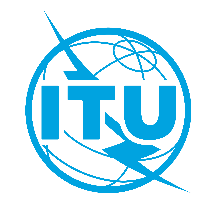 International telecommunication unionTelecommunication Standardization Bureau International telecommunication unionTelecommunication Standardization Bureau International telecommunication unionTelecommunication Standardization Bureau Geneva, 15 January 2024 Geneva, 15 January 2024 Geneva, 15 January 2024 Ref:TSB Collective letter 4/12SG12/MATSB Collective letter 4/12SG12/MA-	To Administrations of Member States of the Union;-	To ITU-T Sector Members;-	To ITU-T Associates of Study Group 12;-	To ITU Academia-	To Administrations of Member States of the Union;-	To ITU-T Sector Members;-	To ITU-T Associates of Study Group 12;-	To ITU Academia-	To Administrations of Member States of the Union;-	To ITU-T Sector Members;-	To ITU-T Associates of Study Group 12;-	To ITU AcademiaTel:+41 22 730 6828+41 22 730 6828-	To Administrations of Member States of the Union;-	To ITU-T Sector Members;-	To ITU-T Associates of Study Group 12;-	To ITU Academia-	To Administrations of Member States of the Union;-	To ITU-T Sector Members;-	To ITU-T Associates of Study Group 12;-	To ITU Academia-	To Administrations of Member States of the Union;-	To ITU-T Sector Members;-	To ITU-T Associates of Study Group 12;-	To ITU AcademiaFax:+41 22 730 5853+41 22 730 5853-	To Administrations of Member States of the Union;-	To ITU-T Sector Members;-	To ITU-T Associates of Study Group 12;-	To ITU Academia-	To Administrations of Member States of the Union;-	To ITU-T Sector Members;-	To ITU-T Associates of Study Group 12;-	To ITU Academia-	To Administrations of Member States of the Union;-	To ITU-T Sector Members;-	To ITU-T Associates of Study Group 12;-	To ITU AcademiaE-mail:tsbsg12@itu.int tsbsg12@itu.int -	To Administrations of Member States of the Union;-	To ITU-T Sector Members;-	To ITU-T Associates of Study Group 12;-	To ITU Academia-	To Administrations of Member States of the Union;-	To ITU-T Sector Members;-	To ITU-T Associates of Study Group 12;-	To ITU Academia-	To Administrations of Member States of the Union;-	To ITU-T Sector Members;-	To ITU-T Associates of Study Group 12;-	To ITU AcademiaWeb:https://itu.int/go/tsg12 https://itu.int/go/tsg12 -	To Administrations of Member States of the Union;-	To ITU-T Sector Members;-	To ITU-T Associates of Study Group 12;-	To ITU Academia-	To Administrations of Member States of the Union;-	To ITU-T Sector Members;-	To ITU-T Associates of Study Group 12;-	To ITU Academia-	To Administrations of Member States of the Union;-	To ITU-T Sector Members;-	To ITU-T Associates of Study Group 12;-	To ITU AcademiaSubject:Meeting of Study Group 12; Geneva, 16-25 April 2024Meeting of Study Group 12; Geneva, 16-25 April 2024Meeting of Study Group 12; Geneva, 16-25 April 2024Meeting of Study Group 12; Geneva, 16-25 April 2024Meeting of Study Group 12; Geneva, 16-25 April 2024Dear Sir/Madam,It is my pleasure to invite you to attend the next meeting of Study Group 12 (Performance, QoS and QoE), which is planned to be held at ITU headquarters, Geneva, from 16 to 25 April 2024, inclusive.ITU-T Study Group 12 is a leading venue for the development of international standards on performance, quality of service (QoS) and quality of experience (QoE). This work spans the full spectrum of terminals, networks, services and applications, ranging from speech over fixed circuit-based networks to multimedia applications accessed wirelessly over packet-based networks. The standards developed by Study Group 12 are highly relevant to operators in providing the level of service necessary to attract and retain customers, and regulatory authorities look to Study Group 12 for technical guidance in steering their national markets towards high QoS and QoE. The meeting will open at 1130 hours on the first day, and participant registration will begin at 0830 hours at the Montbrillant building entrance. Daily meeting-room allocations will be displayed on screens throughout ITU headquarters, and online here.Practical meeting information is set out in Annex A. Delegates are reminded that, as per the provisions currently in force, decisions will be taken by those physically present in the meeting room. The opening and closing plenary sessions will be supported by interactive remote participation (see Annex A for more details). A draft meeting agenda and time plan, prepared by SG12 Chair Ms Tania Villa (Mexico), are set out in Annex B.Key deadlines:I wish you a productive and enjoyable meeting.Dear Sir/Madam,It is my pleasure to invite you to attend the next meeting of Study Group 12 (Performance, QoS and QoE), which is planned to be held at ITU headquarters, Geneva, from 16 to 25 April 2024, inclusive.ITU-T Study Group 12 is a leading venue for the development of international standards on performance, quality of service (QoS) and quality of experience (QoE). This work spans the full spectrum of terminals, networks, services and applications, ranging from speech over fixed circuit-based networks to multimedia applications accessed wirelessly over packet-based networks. The standards developed by Study Group 12 are highly relevant to operators in providing the level of service necessary to attract and retain customers, and regulatory authorities look to Study Group 12 for technical guidance in steering their national markets towards high QoS and QoE. The meeting will open at 1130 hours on the first day, and participant registration will begin at 0830 hours at the Montbrillant building entrance. Daily meeting-room allocations will be displayed on screens throughout ITU headquarters, and online here.Practical meeting information is set out in Annex A. Delegates are reminded that, as per the provisions currently in force, decisions will be taken by those physically present in the meeting room. The opening and closing plenary sessions will be supported by interactive remote participation (see Annex A for more details). A draft meeting agenda and time plan, prepared by SG12 Chair Ms Tania Villa (Mexico), are set out in Annex B.Key deadlines:I wish you a productive and enjoyable meeting.Dear Sir/Madam,It is my pleasure to invite you to attend the next meeting of Study Group 12 (Performance, QoS and QoE), which is planned to be held at ITU headquarters, Geneva, from 16 to 25 April 2024, inclusive.ITU-T Study Group 12 is a leading venue for the development of international standards on performance, quality of service (QoS) and quality of experience (QoE). This work spans the full spectrum of terminals, networks, services and applications, ranging from speech over fixed circuit-based networks to multimedia applications accessed wirelessly over packet-based networks. The standards developed by Study Group 12 are highly relevant to operators in providing the level of service necessary to attract and retain customers, and regulatory authorities look to Study Group 12 for technical guidance in steering their national markets towards high QoS and QoE. The meeting will open at 1130 hours on the first day, and participant registration will begin at 0830 hours at the Montbrillant building entrance. Daily meeting-room allocations will be displayed on screens throughout ITU headquarters, and online here.Practical meeting information is set out in Annex A. Delegates are reminded that, as per the provisions currently in force, decisions will be taken by those physically present in the meeting room. The opening and closing plenary sessions will be supported by interactive remote participation (see Annex A for more details). A draft meeting agenda and time plan, prepared by SG12 Chair Ms Tania Villa (Mexico), are set out in Annex B.Key deadlines:I wish you a productive and enjoyable meeting.Dear Sir/Madam,It is my pleasure to invite you to attend the next meeting of Study Group 12 (Performance, QoS and QoE), which is planned to be held at ITU headquarters, Geneva, from 16 to 25 April 2024, inclusive.ITU-T Study Group 12 is a leading venue for the development of international standards on performance, quality of service (QoS) and quality of experience (QoE). This work spans the full spectrum of terminals, networks, services and applications, ranging from speech over fixed circuit-based networks to multimedia applications accessed wirelessly over packet-based networks. The standards developed by Study Group 12 are highly relevant to operators in providing the level of service necessary to attract and retain customers, and regulatory authorities look to Study Group 12 for technical guidance in steering their national markets towards high QoS and QoE. The meeting will open at 1130 hours on the first day, and participant registration will begin at 0830 hours at the Montbrillant building entrance. Daily meeting-room allocations will be displayed on screens throughout ITU headquarters, and online here.Practical meeting information is set out in Annex A. Delegates are reminded that, as per the provisions currently in force, decisions will be taken by those physically present in the meeting room. The opening and closing plenary sessions will be supported by interactive remote participation (see Annex A for more details). A draft meeting agenda and time plan, prepared by SG12 Chair Ms Tania Villa (Mexico), are set out in Annex B.Key deadlines:I wish you a productive and enjoyable meeting.Dear Sir/Madam,It is my pleasure to invite you to attend the next meeting of Study Group 12 (Performance, QoS and QoE), which is planned to be held at ITU headquarters, Geneva, from 16 to 25 April 2024, inclusive.ITU-T Study Group 12 is a leading venue for the development of international standards on performance, quality of service (QoS) and quality of experience (QoE). This work spans the full spectrum of terminals, networks, services and applications, ranging from speech over fixed circuit-based networks to multimedia applications accessed wirelessly over packet-based networks. The standards developed by Study Group 12 are highly relevant to operators in providing the level of service necessary to attract and retain customers, and regulatory authorities look to Study Group 12 for technical guidance in steering their national markets towards high QoS and QoE. The meeting will open at 1130 hours on the first day, and participant registration will begin at 0830 hours at the Montbrillant building entrance. Daily meeting-room allocations will be displayed on screens throughout ITU headquarters, and online here.Practical meeting information is set out in Annex A. Delegates are reminded that, as per the provisions currently in force, decisions will be taken by those physically present in the meeting room. The opening and closing plenary sessions will be supported by interactive remote participation (see Annex A for more details). A draft meeting agenda and time plan, prepared by SG12 Chair Ms Tania Villa (Mexico), are set out in Annex B.Key deadlines:I wish you a productive and enjoyable meeting.Dear Sir/Madam,It is my pleasure to invite you to attend the next meeting of Study Group 12 (Performance, QoS and QoE), which is planned to be held at ITU headquarters, Geneva, from 16 to 25 April 2024, inclusive.ITU-T Study Group 12 is a leading venue for the development of international standards on performance, quality of service (QoS) and quality of experience (QoE). This work spans the full spectrum of terminals, networks, services and applications, ranging from speech over fixed circuit-based networks to multimedia applications accessed wirelessly over packet-based networks. The standards developed by Study Group 12 are highly relevant to operators in providing the level of service necessary to attract and retain customers, and regulatory authorities look to Study Group 12 for technical guidance in steering their national markets towards high QoS and QoE. The meeting will open at 1130 hours on the first day, and participant registration will begin at 0830 hours at the Montbrillant building entrance. Daily meeting-room allocations will be displayed on screens throughout ITU headquarters, and online here.Practical meeting information is set out in Annex A. Delegates are reminded that, as per the provisions currently in force, decisions will be taken by those physically present in the meeting room. The opening and closing plenary sessions will be supported by interactive remote participation (see Annex A for more details). A draft meeting agenda and time plan, prepared by SG12 Chair Ms Tania Villa (Mexico), are set out in Annex B.Key deadlines:I wish you a productive and enjoyable meeting.Yours faithfully,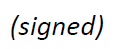 Seizo Onoe
Director of the Telecommunication
Standardization BureauYours faithfully,Seizo Onoe
Director of the Telecommunication
Standardization BureauYours faithfully,Seizo Onoe
Director of the Telecommunication
Standardization BureauYours faithfully,Seizo Onoe
Director of the Telecommunication
Standardization BureauITU-T SG12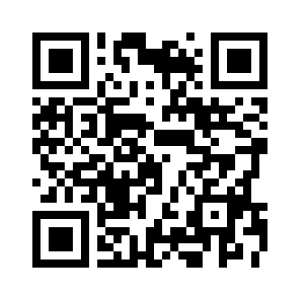 ITU-T SG12Yours faithfully,Seizo Onoe
Director of the Telecommunication
Standardization BureauYours faithfully,Seizo Onoe
Director of the Telecommunication
Standardization BureauYours faithfully,Seizo Onoe
Director of the Telecommunication
Standardization BureauYours faithfully,Seizo Onoe
Director of the Telecommunication
Standardization BureauLatest meeting informationLatest meeting informationAnnexes: 2Annexes: 2Annexes: 2Annexes: 2Annexes: 2Annexes: 2MorningMorningMorningAfternoonAfternoonTuesday
16 AprilStudy Group 12 Opening PlenaryStudy Group 12 Opening PlenaryStudy Group 12 Opening PlenaryWednesday
17 AprilOpening of Working Parties in sequenceOpening of Working Parties in sequenceOpening of Working Parties in sequenceAd hoc meetings (parallel) of
Questions in any Working PartyAd hoc meetings (parallel) of
Questions in any Working PartyThursday
18 AprilAd hoc meetings (parallel) of
Questions in any Working PartyAd hoc meetings (parallel) of
Questions in any Working PartyAd hoc meetings (parallel) of
Questions in any Working PartyAd hoc meeting of Q1/12Ad hoc meeting of Q2/12Friday
19 AprilAd hoc meetings (parallel) of
Questions in any Working PartyAd hoc meetings (parallel) of
Questions in any Working PartyAd hoc meetings (parallel) of
Questions in any Working PartyAd hoc meetings (parallel) of
Questions in any Working PartyAd hoc meetings (parallel) of
Questions in any Working PartyWEEKENDWEEKENDWEEKENDWEEKENDWEEKENDWEEKENDMonday
22 AprilAd hoc meetings (parallel) of
Questions in any Working PartyAd hoc meetings (parallel) of
Questions in any Working PartyAd hoc meetings (parallel) of
Questions in any Working PartyAd hoc meetings (parallel) of
Questions in any Working Party Ad hoc meetings (parallel) of
Questions in any Working Party Tuesday
23 AprilAd hoc meetings (parallel) of
Questions in any Working PartyAd hoc meetings (parallel) of
Questions in any Working PartyAd hoc meetings (parallel) of
Questions in any Working PartyAd hoc meetings (parallel) of
Questions in any Working Party Ad hoc meetings (parallel) of
Questions in any Working Party Wednesday
24 AprilClosing of Working Parties in sequenceClosing of Working Parties in sequenceClosing of Working Parties in sequenceClosing of Working Parties in sequenceManagement team meetingThursday
25 AprilStudy Group 12 Closing PlenaryStudy Group 12 Closing PlenaryStudy Group 12 Closing PlenaryStudy Group 12 Closing Plenary (if needed)